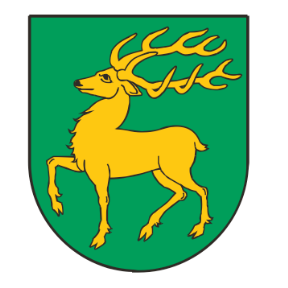             REGULAMIN         KONKURSU„Najciekawszy witacz dożynkowy”§ 1.POSTANOWIENIA OGÓLNE1. Niniejszy regulamin określa cel, warunki, zasady i kryteria konkursu.2. Organizatorem konkursu jest Gmina Drawsko, 64-733 Drawsko, ul. Powstańców  Wlkp. 121, zwana dalej „Organizatorem”. § 2.CEL KONKURSUCelem konkursu jest:zachowanie tradycji budowania na wsiach słomianych scenografii przy drogach publicznych i na skwerach w okresie dożynek,kreowanie wizerunku miejscowości, gminy,pobudzenie aktywności społecznej. § 3.WARUNKI UCZESTNICTWA1. Konkurs adresowany jest do Sołectw i Stowarzyszeń z terenu Gminy Drawsko. 2.Warunkiem udziału w konkursie jest zgłoszenie przez Sołtysa, Prezesa Stowarzyszenia deklaracji udziału (formularz w załączeniu). 3. Uczestnictwo w konkursie jest równoznaczne ze zgodą uczestnika na udział w nim na zasadach określonych w niniejszym regulaminie oraz akceptacją regulaminu bez zastrzeżeń. Każdy uczestnik przez udział w konkursie wyraża zgodę na przetwarzanie danych osobowych do celów przeprowadzenia konkursu, w tym ogłoszenia wyników, zgodnie z przepisami Rozporządzenia Parlamentu Europejskiego i Rady (UE) 2016/679 w sprawie ochrony osób fizycznych w związku z przetwarzaniem danych osobowych i w sprawie swobodnego przepływu takich danych oraz uchylenia dyrektywy 95/46/WE (ogólne rozporządzenie o ochronie danych - RODO) z dnia 27 kwietnia 2016 r. (Dz. Urz. UE L 2016, Nr 119).§ 4.ZASADY KONKURSU I KRYTERIA OCENY1. Konkurs składa się z jednego etapu.2. Każdy uczestnik konkursu może zgłosić więcej niż jeden witacz. 3. W kryteriach oceny uwzględniane będą: - użyte materiały przy budowie witaczy, - wygląd zewnętrzny (walory estetyczne, technika, materiał, kształt, kolor, kompozycja itp.)- pomysłowość, - prezentacja płodów rolnych, - oryginalność formy i rozwiązań technicznych.§ 5.KOMISJA KONKURSOWA1. W celu dokonania oceny Organizator powołuje komisję konkursową. 2. Dostarczone na zgłoszeniach propozycje, zostaną ocenione przez komisję konkursową w kryteriach, o których mowa w § 4 ust. 3 w dniu 5 września 2020 r. w poszczególnych miejscowościach.  3.  Z przebiegu konkursu komisja konkursowa sporządza protokół. 4. Wyniki – ocena komisji zostaną podane do publicznej wiadomości na stronie internetowej Organizatora - www.gminadrawsko.pl oraz profilu Organizatora na Facebook ’u.§ 6.HARMONOGRAM KONKURSU1. Zgłoszenia do konkursu Sołtysi, Prezesi Stowarzyszeń powinni przekazać w formie pisemnej do Urzędu Gminy w Drawsku, do dnia 30.08.2020 r. do godz. 15.00 na dołączonym formularzu zgłoszenia do regulaminu konkursu. 2. Rozstrzygnięcie konkursu zostanie ogłoszone do dnia 10 września 2020 r. do godz. 15.00. 3.Uczestnicy konkursu zostaną poinformowani o wynikach na zasadach ustalonych przez Organizatora.§ 7.NAGRODY1. Organizator przyzna pięć nagród w postaci środków finansowych:I miejsce – nagroda w wysokości 800,00 złII miejsce – nagroda w wysokości 700,00 złIII miejsce – nagroda w wysokości 600,00 złIV miejsce – nagroda w wysokości 500,00 złV miejsce – nagroda w wysokości 400,00 zł3. Wręczenie nagród odbędzie się w dniu i miejscu wskazanym przez Organizatora.§ 8.POSTANOWIENIA KOŃCOWE1. Pytania dotyczące konkursu należy kierować do Pani Sylwii Marek – Kierownika Referatu Organizacyjnego, tel. 67 2569128, 693 223 721.2. Organizator ma prawo zmienić regulamin konkursu w czasie jego trwania.§ 9. PRZECIWDZIAŁANIE ROZPRZESTRZENIANIU SIĘ COVID-19Wszyscy uczestnicy konkursu są zobowiązani do przestrzegania zapisów ustawy                                     o przeciwdziałaniu rozprzestrzenianiu się COVID – 19 - Rozporządzenie Rady Ministrów                      z dnia 2 maja 2020 r. w sprawie ustanowienia określonych ograniczeń, nakazów i zakazów                w związku z wystąpieniem stanu epidemii ((Dz. U. 2020 poz. 792 ze zm.)./-/ Bartosz Niezborała Wójt Gminy DrawskoZałącznik do regulaminuKonkursu „Najciekawszy witacz dożynkowy”ZGŁOSZENIE I. Sołectwo/Stowarzyszenie - …………………………………………………………………II Miejsce zlokalizowania witacza dożynkowego    …………………………………………………………………………………………………………………………………………………………………………………………………………………………………………………………………………………………………………………………………………………………………………………………………………………………………………………………………………………………………………….